NÁRODNÁ	RADA	SLOVENSKEJ	REPUBLIKYVII. volebné obdobie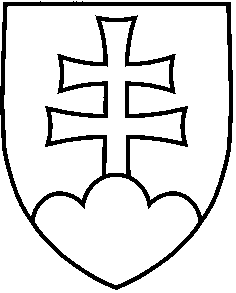 č. ....U Z N E S E N I EN Á R O D N E J   R A D Y   S L O V E N S K E J   R E P U B L I K Yz  .................  2019k návrhu na vyslovenie súhlasu Národnej rady Slovenskej republiky s Protokolom č. 16 k Dohovoru o ochrane ľudských práv a základných slobôdNárodná rada Slovenskej republikypodľa článku 86 písm. d) Ústavy Slovenskej republikyvyslovuje súhlas s Protokolom č. 16 k Dohovoru o ochrane ľudských práv a základných slobôd s vyhlásením v nasledovnom znení:„V súlade s článkom 10 protokolu Slovenská republika vyhlasuje, že najvyššie súdy a tribunály určené na účely článku 1 ods. 1 protokolu sú Najvyšší súd Slovenskej republiky a Ústavný súd Slovenskej republiky. Slovenská republika ďalej vyhlasuje, že Najvyšší súd Slovenskej republiky má právomoci vyplývajúce z tohto protokolu len vtedy, keď koná v postavení kasačného súdu a dovolacieho súdu.“arozhodla, žeide o medzinárodnú zmluvu podľa článku 7 ods. 5 Ústavy Slovenskej republiky, ktorá má prednosť pred zákonmi.